Приложение N 1
к распоряжению Правительства
Российской Федерации
от 12 октября 2019 г. N 2406-р
ПЕРЕЧЕНЬ
ЖИЗНЕННО НЕОБХОДИМЫХ И ВАЖНЕЙШИХ ЛЕКАРСТВЕННЫХ ПРЕПАРАТОВ
ДЛЯ МЕДИЦИНСКОГО ПРИМЕНЕНИЯ
раствор для внутривенного и внутримышечного введения;
таблетки, покрытые оболочкой;
лиофилизат для приготовления раствора для внутривенного введения;
таблетки, покрытые оболочкой;
капсулы;
капсулы кишечнорастворимые;
лиофилизат для приготовления раствора для внутривенного введения;
лиофилизат для приготовления раствора для инфузий;
порошок для приготовления суспензии для приема внутрь;
капсулы кишечнорастворимые;
лиофилизат для приготовления раствора для внутривенного введения;
таблетки кишечнорастворимые, покрытые пленочной оболочкой;
таблетки, покрытые кишечнорастворимой оболочкой;
капсулы пролонгированного действия;
капсулы с пролонгированным высвобождением;
таблетки, покрытые оболочкой;
раствор для подкожного введения;
раствор для внутривенного и внутримышечного введения;
раствор для инъекций;
капли глазные;
раствор для внутривенного и внутримышечного введения;
раствор для инъекций;
раствор для приема внутрь;
раствор для внутривенного и внутримышечного введения;
сироп;
суппозитории ректальные;
таблетки;
таблетки лиофилизированные;
капсулы;
суспензия для приема внутрь;
капсулы;
суппозитории ректальные;
таблетки, покрытые кишечнорастворимой оболочкой;
порошок для приготовления раствора для приема внутрь;
капсулы;
таблетки;
таблетки жевательные;
суппозитории ректальные;
суспензия ректальная;
таблетки, покрытые кишечнорастворимой оболочкой;
таблетки, покрытые кишечнорастворимой пленочной оболочкой;
таблетки пролонгированного действия;
таблетки пролонгированного действия, покрытые кишечнорастворимой оболочкой;
таблетки кишечнорастворимые, покрытые пленочной оболочкой;
капсулы;
лиофилизат для приготовления раствора для приема внутрь и местного применения;
лиофилизат для приготовления суспензии для приема внутрь и местного применения;
порошок для приема внутрь;
порошок для приема внутрь и местного применения;
суппозитории вагинальные и ректальные;
гранулы кишечнорастворимые;
капсулы;
капсулы кишечнорастворимые;
таблетки, покрытые кишечнорастворимой оболочкой;
таблетки;
таблетки, покрытые кишечнорастворимой оболочкой;
таблетки, покрытые оболочкой;
таблетки, покрытые пленочной оболочкой;
таблетки пролонгированного действия;
таблетки пролонгированного действия, покрытые пленочной оболочкой;
таблетки с пролонгированным высвобождением;
таблетки;
таблетки с модифицированным высвобождением;
драже;
капли для приема внутрь и наружного применения;
капсулы;
мазь для наружного применения;
раствор для приема внутрь (масляный);
капли для приема внутрь;
капли для приема внутрь;
драже;
капли для приема внутрь;
капсулы пролонгированного действия;
порошок для приготовления раствора для приема внутрь;
порошок для приема внутрь;
раствор для внутривенного и внутримышечного введения;
раствор для внутривенного и внутримышечного введения;
раствор для инъекций;
концентрат для приготовления раствора для инфузий;
раствор для внутривенного введения;
раствор для инфузий;
таблетки;
лиофилизат для приготовления раствора для внутривенного и внутримышечного введения;
таблетки кишечнорастворимые;
таблетки кишечнорастворимые, покрытые пленочной оболочкой;
капсулы;
концентрат для приготовления раствора для внутривенного введения;
концентрат для приготовления раствора для инфузий;
раствор для внутривенного введения;
раствор для инфузий;
таблетки, покрытые оболочкой;
раствор для внутривенного и подкожного введения;
лиофилизат для приготовления раствора для внутривенного введения;
раствор для внутривенного введения;
лиофилизат для приготовления раствора для внутривенного введения;
раствор для внутривенного введения;
лиофилизат для приготовления раствора для внутривенного введения;
лиофилизат для приготовления раствора для инфузий;
лиофилизат для приготовления раствора для внутривенного введения;
раствор для внутривенного и внутримышечного введения;
раствор для инъекций;
раствор для инъекций и наружного применения;
капли для приема внутрь;
раствор для приема внутрь;
сироп;
таблетки;
лиофилизат для приготовления раствора для внутривенного и подкожного введения;
лиофилизат для приготовления раствора для подкожного введения;
порошок для ингаляций дозированный;
раствор для внутривенного введения;
концентрат для приготовления раствора для инфузий;
раствор для внутривенного введения;
раствор для инфузий;
раствор для инъекций;
раствор для внутривенного введения;
таблетки;
раствор для внутривенного и внутримышечного введения;
раствор для инъекций;
гель для местного применения;
капли глазные;
раствор для инъекций;
спрей для местного и наружного применения;
спрей для местного и наружного применения дозированный;
раствор для внутривенного введения;
концентрат для приготовления раствора для внутривенного введения;
раствор для внутривенного введения;
концентрат для приготовления раствора для инфузий;
лиофилизат для приготовления раствора для инфузий;
концентрат для приготовления раствора для инфузий;
концентрат для приготовления раствора для инфузий;
спрей дозированный;
спрей подъязычный дозированный;
таблетки;
капсулы;
капсулы пролонгированного действия;
капсулы ретард;
капсулы с пролонгированным высвобождением;
таблетки;
таблетки пролонгированного действия;
таблетки пролонгированного действия, покрытые пленочной оболочкой;
капсулы подъязычные;
концентрат для приготовления раствора для инфузий;
пленки для наклеивания на десну;
раствор для внутривенного введения;
спрей подъязычный дозированный;
таблетки подъязычные;
концентрат для приготовления раствора для инфузий;
капсулы;
раствор для внутривенного, внутримышечного и парабульбарного введения;
раствор для внутривенного введения;
таблетки;
капсулы пролонгированного действия;
таблетки диспергируемые;
капсулы;
таблетки, покрытые оболочкой;
таблетки, покрытые пленочной оболочкой;
таблетки пролонгированного действия, покрытые оболочкой;
таблетки пролонгированного действия, покрытые пленочной оболочкой;
таблетки с контролируемым высвобождением, покрытые пленочной оболочкой;
таблетки с модифицированным высвобождением, покрытые оболочкой;
раствор для внутривенного и внутримышечного введения;
раствор для инъекций;
капсулы;
концентрат для приготовления раствора для внутривенного и внутриартериального введения;
концентрат для приготовления раствора для инфузий;
концентрат для приготовления раствора для инъекций;
раствор для внутривенного введения;
раствор для внутривенного и внутриартериального введения;
раствор для инфузий;
таблетки;
таблетки, покрытые оболочкой;
таблетки;
раствор для внутривенного введения;
таблетки;
таблетки, покрытые пленочной оболочкой;
таблетки пролонгированного действия, покрытые пленочной оболочкой;
таблетки с пролонгированным высвобождением, покрытые оболочкой;
таблетки;
раствор для инфузий;
раствор для инфузий;
таблетки;
таблетки, покрытые оболочкой;
таблетки, покрытые пленочной оболочкой;
таблетки пролонгированного действия, покрытые пленочной оболочкой;
таблетки с контролируемым высвобождением, покрытые пленочной оболочкой;
таблетки с модифицированным высвобождением, покрытые оболочкой;
таблетки с модифицированным высвобождением, покрытые пленочной оболочкой;
раствор для внутривенного введения;
таблетки, покрытые оболочкой;
таблетки, покрытые пленочной оболочкой;
таблетки пролонгированного действия, покрытые оболочкой;
средства, действующие
таблетки;
таблетки;
таблетки, диспергируемые в полости рта;
антагонисты рецепторов
таблетки, покрытые оболочкой;
антагонисты рецепторов
ангиотензина II в комбинации
капсулы;
таблетки, покрытые оболочкой;
таблетки, покрытые оболочкой;
капсулы;
капсулы пролонгированного действия;
мазь для наружного применения;
крем для наружного применения;
крем для наружного применения;
мазь для наружного применения;
порошок для ингаляций дозированный;
раствор для местного применения;
раствор для местного и наружного применения;
раствор для наружного применения;
раствор для наружного применения (спиртовой);
спрей для наружного применения (спиртовой);
суппозитории вагинальные;
раствор для местного и наружного применения;
концентрат для приготовления раствора для наружного применения;
концентрат для приготовления раствора для наружного применения и приготовления лекарственных форм;
раствор для наружного применения;
гель вагинальный;
суппозитории вагинальные;
раствор для внутривенного введения;
концентрат для приготовления раствора для инфузий;
гель для наружного применения;
лиофилизат для приготовления раствора для внутримышечного введения;
лиофилизат для приготовления раствора для внутримышечного и подкожного введения;
лиофилизат для приготовления раствора для подкожного введения;
раствор для внутримышечного введения масляный;
таблетки пролонгированного действия;
таблетки пролонгированного действия, покрытые оболочкой;
капсулы кишечнорастворимые пролонгированного действия;
капсулы кишечнорастворимые с пролонгированным высвобождением;
капсулы пролонгированного действия;
капсулы с модифицированным высвобождением;
капсулы с пролонгированным высвобождением;
таблетки пролонгированного действия, покрытые пленочной оболочкой;
таблетки с контролируемым высвобождением, покрытые оболочкой;
лиофилизат для приготовления раствора для подкожного введения;
капли назальные;
спрей назальный дозированный;
таблетки;
таблетки, диспергируемые в полости рта;
таблетки-лиофилизат;
раствор для внутривенного и внутримышечного введения;
раствор для инфузий и внутримышечного введения;
раствор для инъекций;
лиофилизат для приготовления суспензии для внутримышечного введения пролонгированного действия;
микросферы для приготовления суспензии для внутримышечного введения;
микросферы для приготовления суспензии для внутримышечного введения пролонгированного действия;
раствор для внутривенного и подкожного введения;
крем для наружного применения;
лиофилизат для приготовления раствора для внутривенного и внутримышечного введения;
мазь глазная;
мазь для наружного применения;
суспензия для внутримышечного и внутрисуставного введения;
таблетки;
имплантат для интравитреального введения;
раствор для внутривенного и внутримышечного введения;
раствор для инъекций;
лиофилизат для приготовления раствора для внутривенного и внутримышечного введения;
мазь для наружного применения;
раствор для внутривенного и внутримышечного введения;
раствор для инъекций;
таблетки;
таблетки;
таблетки жевательные;
раствор для инъекций;
спрей назальный;
капсулы;
капсулы;
лиофилизат для приготовления раствора для внутривенного введения;
лиофилизат для приготовления раствора для инфузий;
таблетки;
таблетки;
таблетки, покрытые оболочкой;
гранулы для приготовления суспензии для приема внутрь;
капсулы;
порошок для приготовления суспензии для приема внутрь;
таблетки;
таблетки диспергируемые;
порошок для приготовления раствора
для внутривенного и внутримышечного введения;
порошок для приготовления раствора для внутримышечного введения;
порошок для приготовления суспензии для приема внутрь;
порошок для приготовления суспензии для внутримышечного введения;
порошок для приготовления раствора для внутривенного и внутримышечного введения;
порошок для приготовления раствора для внутримышечного и подкожного введения;
порошок для приготовления раствора для инъекций;
порошок для приготовления раствора для инъекций и местного применения;
порошок для приготовления суспензии для приема внутрь;
порошок для приготовления раствора для внутривенного и внутримышечного введения;
порошок для приготовления раствора для внутримышечного введения;
порошок для приготовления раствора для внутривенного введения;
порошок для приготовления суспензии для приема внутрь;
таблетки диспергируемые;
таблетки, покрытые оболочкой;
таблетки, покрытые пленочной оболочкой;
порошок для приготовления раствора для внутривенного и внутримышечного введения;
порошок для приготовления раствора для внутримышечного введения;
гранулы для приготовления суспензии для приема внутрь;
капсулы;
гранулы для приготовления суспензии для приема внутрь;
порошок для приготовления раствора для внутривенного введения;
порошок для приготовления раствора для внутривенного и внутримышечного введения;
порошок для приготовления раствора для внутримышечного введения;
порошок для приготовления раствора для инфузий;
порошок для приготовления раствора для инъекций;
порошок для приготовления раствора для внутривенного и внутримышечного введения;
порошок для приготовления раствора для внутримышечного введения;
порошок для приготовления раствора для внутривенного введения;
порошок для приготовления раствора для внутривенного и внутримышечного введения;
порошок для приготовления раствора для инфузий;
порошок для приготовления раствора для внутривенного введения;
порошок для приготовления раствора для внутривенного и внутримышечного введения;
порошок для приготовления раствора для внутримышечного введения;
порошок для приготовления раствора для инфузий;
порошок для приготовления раствора для внутривенного и внутримышечного введения;
лиофилизат для приготовления раствора для инъекций;
концентрат для приготовления раствора для инфузий;
суспензия для приема внутрь;
капсулы;
лиофилизат для приготовления раствора для инфузий;
порошок для приготовления суспензии для приема внутрь;
порошок для приготовления суспензии для приема внутрь (для детей);
таблетки диспергируемые;
таблетки, покрытые оболочкой;
таблетки диспергируемые;
гранулы для приготовления суспензии для приема внутрь;
капсулы;
лиофилизат для приготовления концентрата для приготовления раствора для инфузий;
лиофилизат для приготовления раствора для инфузий;
таблетки, покрытые оболочкой;
таблетки, покрытые пленочной оболочкой;
таблетки пролонгированного действия, покрытые пленочной оболочкой;
капсулы;
лиофилизат для приготовления раствора для внутривенного и внутримышечного введения;
порошок для приготовления раствора для внутривенного и внутримышечного введения;
порошок для приготовления раствора для внутримышечного введения;
раствор для внутривенного и внутримышечного введения;
капли глазные;
порошок для приготовления раствора для внутримышечного введения;
порошок для приготовления раствора для внутривенного и внутримышечного введения;
капли глазные;
капсулы с порошком для ингаляций;
раствор для внутривенного и внутримышечного введения;
капли глазные;
раствор для инфузий;
капли глазные;
капли глазные;
раствор для инфузий;
капли глазные;
капли глазные и ушные;
мазь глазная;
раствор для инфузий;
таблетки, покрытые оболочкой;
таблетки, покрытые пленочной оболочкой;
таблетки, покрытые оболочкой;
капли глазные;
капли глазные и ушные;
капли ушные;
концентрат для приготовления раствора для инфузий;
мазь глазная;
раствор для внутривенного введения;
раствор для инфузий;
таблетки, покрытые оболочкой;
таблетки, покрытые пленочной оболочкой;
лиофилизат для приготовления раствора для инфузий;
лиофилизат для приготовления раствора для инфузий и приема внутрь;
порошок для приготовления раствора для инфузий;
раствор для внутривенного введения;
раствор для инфузий;
таблетки;
гранулы для приготовления суспензии для приема внутрь;
раствор для инфузий;
лиофилизат для приготовления концентрата для приготовления раствора для инфузий;
таблетки, покрытые оболочкой;
лиофилизат для приготовления концентрата для приготовления раствора для инфузий;
лиофилизат для приготовления раствора для инфузий;
порошок для приготовления суспензии для приема внутрь;
капсулы;
порошок для приготовления суспензии для приема внутрь;
раствор для внутривенного введения;
раствор для инфузий;
таблетки;
гранулы замедленного высвобождения для приема внутрь;
гранулы кишечнорастворимые;
гранулы, покрытые кишечнорастворимой оболочкой;
лиофилизат для приготовления раствора для инфузий;
раствор для инфузий;
таблетки кишечнорастворимые, покрытые пленочной оболочкой;
порошок для приготовления раствора для внутривенного и внутримышечного введения;
лиофилизат для приготовления раствора для внутривенного и внутримышечного введения;
капсулы;
лиофилизат для приготовления раствора для инфузий;
лиофилизат для приготовления раствора для инъекций;
раствор для внутривенного, внутримышечного, ингаляционного и эндотрахеального введения;
раствор для инъекций;
раствор для инъекций и ингаляций;
таблетки, покрытые оболочкой;
таблетки, покрытые оболочкой;
таблетки;
таблетки;
таблетки, покрытые оболочкой;
таблетки диспергируемые;
таблетки, покрытые оболочкой;
таблетки, покрытые оболочкой;
крем для местного и наружного применения;
крем для наружного применения;
лиофилизат для приготовления раствора для инфузий;
мазь глазная;
мазь для местного и наружного применения;
мазь для наружного применения;
порошок для приготовления раствора для инфузий;
таблетки;
капсулы;
суспензия для приема внутрь;
раствор для приема внутрь;
капсулы кишечнорастворимые;
капсулы;
раствор для инфузий;
раствор для приема внутрь;
раствор для приема внутрь;
капсулы;
суспензия для приема внутрь;
таблетки;
капсулы;
концентрат для приготовления раствора для инфузий;
лиофилизат для приготовления суспензии для приема внутрь;
раствор для приема внутрь;
таблетки жевательные;
капсулы;
лиофилизат для приготовления раствора для внутримышечного введения;
лиофилизат для приготовления раствора для внутримышечного введения;
лиофилизат для приготовления концентрата для приготовления раствора для инфузий;
порошок для приготовления раствора для инфузий;
лиофилизат для приготовления
раствора для внутрисосудистого введения;
лиофилизат для приготовления раствора для внутривенного и внутримышечного введения;
порошок для приготовления раствора для внутривенного введения;
порошок для приготовления раствора для внутривенного и внутримышечного введения;
таблетки, покрытые оболочкой;
капсулы;
концентрат для приготовления
раствора для инфузий;
лиофилизат для приготовления
раствора для инфузий;
лиофилизат для приготовления
раствора для инъекций;
раствор для инъекций;
раствор для подкожного введения;
таблетки;
таблетки, покрытые оболочкой;
концентрат для приготовления раствора для внутривенного введения;
лиофилизат для приготовления раствора для внутривенного введения;
лиофилизат для приготовления концентрата для приготовления раствора для инфузий;
концентрат для приготовления раствора для инфузий;
раствор для внутрисосудистого введения;
лиофилизат для приготовления раствора для инъекций;
капсулы;
капсулы;
концентрат для приготовления раствора для инфузий;
лиофилизат для приготовления раствора для внутривенного введения;
концентрат для приготовления раствора для внутрисосудистого и внутрипузырного введения;
концентрат для приготовления раствора для инфузий;
лиофилизат для приготовления раствора для внутрисосудистого и внутрипузырного введения;
капсулы;
лиофилизат для приготовления раствора для внутривенного введения;
концентрат для приготовления раствора для внутривенного и внутриплеврального введения;
концентрат для приготовления раствора для внутрисосудистого и внутрипузырного введения;
лиофилизат для приготовления раствора для инъекций;
концентрат для приготовления раствора для инфузий;
концентрат для приготовления раствора для инфузий;
лиофилизат для приготовления концентрата для приготовления раствора для инфузий;
концентрат для приготовления раствора для инфузий;
концентрат для приготовления раствора для инфузий и внутрибрюшинного введения;
концентрат для приготовления раствора для инфузий;
лиофилизат для приготовления концентрата для приготовления раствора для инфузий;
лиофилизат для приготовления раствора для инфузий;
капсулы;
концентрат для приготовления раствора для инфузий;
лиофилизат для приготовления раствора для внутривенного введения;
лиофилизат для приготовления раствора для внутривенного и подкожного введения;
суспензия для внутримышечного введения;
имплантат;
лиофилизат для приготовления раствора для подкожного введения;
лиофилизат для приготовления суспензии для внутримышечного и подкожного введения пролонгированного действия;
лиофилизат для приготовления раствора для подкожного введения;
лиофилизат для приготовления суспензии для внутримышечного введения пролонгированного действия;
лиофилизат для приготовления суспензии для внутримышечного введения с пролонгированным высвобождением;
лиофилизат для приготовления суспензии для внутримышечного и подкожного введения пролонгированного действия;
таблетки;
таблетки;
таблетки;
раствор для внутривенного и подкожного введения;
гель для местного и наружного применения;
капли назальные;
лиофилизат для приготовления раствора для внутримышечного и подкожного введения;
лиофилизат для приготовления раствора для внутримышечного, субконъюнктивального введения и закапывания в глаз;
лиофилизат для приготовления раствора для интраназального введения;
лиофилизат для приготовления раствора для интраназального введения и ингаляций;
лиофилизат для приготовления раствора для инъекций;
лиофилизат для приготовления суспензии для приема внутрь;
мазь для наружного и местного применения;
раствор для внутримышечного, субконъюнктивального введения и закапывания в глаз;
раствор для инъекций;
раствор для внутривенного и подкожного введения;
раствор для подкожного введения;
лиофилизат для приготовления раствора для внутримышечного введения;
раствор для внутримышечного введения;
лиофилизат для приготовления раствора для подкожного введения;
лиофилизат для приготовления раствора для внутримышечного и подкожного введения;
лиофилизат для приготовления раствора для инъекций и местного применения;
суппозитории вагинальные и ректальные;
раствор для внутривенного и внутримышечного введения;
капсулы;
таблетки, покрытые оболочкой;
лиофилизат для приготовления раствора для инфузий;
лиофилизат для приготовления концентрата для приготовления раствора для инфузий;
концентрат для приготовления раствора для инфузий;
лиофилизат для приготовления
капсулы;
таблетки кишечнорастворимые, покрытые оболочкой;
таблетки;
лиофилизат для приготовления раствора для инфузий;
лиофилизат для приготовления раствора для подкожного введения;
лиофилизат для приготовления раствора для подкожного введения;
концентрат для приготовления раствора для инфузий;
капсулы;
капсулы пролонгированного действия;
концентрат для приготовления раствора для внутривенного введения;
капсулы;
капсулы мягкие;
концентрат для приготовления раствора для инфузий;
капли глазные;
капсулы кишечнорастворимые;
капсулы с модифицированным высвобождением;
раствор для внутримышечного введения;
таблетки, покрытые кишечнорастворимой оболочкой;
таблетки, покрытые кишечнорастворимой пленочной оболочкой;
таблетки, покрытые оболочкой;
таблетки, покрытые пленочной оболочкой;
таблетки пролонгированного действия;
таблетки пролонгированного действия, покрытые кишечнорастворимой оболочкой;
таблетки пролонгированного действия, покрытые оболочкой;
таблетки пролонгированного действия, покрытые пленочной оболочкой;
раствор для внутривенного и внутримышечного введения;
раствор для внутримышечного введения;
таблетки;
таблетки, покрытые оболочкой;
гель для наружного применения;
гранулы для приготовления раствора для приема внутрь;
капсулы;
крем для наружного применения;
мазь для наружного применения;
раствор для внутривенного введения;
суппозитории ректальные;
суппозитории ректальные (для детей);
суспензия для приема внутрь;
суспензия для приема внутрь (для детей);
таблетки, покрытые оболочкой;
таблетки, покрытые пленочной оболочкой;
капсулы;
капсулы пролонгированного действия;
капсулы с модифицированным высвобождением;
лиофилизат для приготовления раствора для внутримышечного введения;
раствор для внутривенного и внутримышечного введения;
раствор для инфузий и внутримышечного введения;
суппозитории ректальные;
суппозитории ректальные (для детей);
таблетки;
таблетки, покрытые пленочной оболочкой;
таблетки пролонгированного действия;
лиофилизат для приготовления раствора для внутримышечного введения;
раствор для интратекального введения;
капсулы с модифицированным высвобождением;
таблетки;
концентрат для приготовления раствора для инфузий;
лиофилизат для приготовления раствора для внутривенного введения;
лиофилизат для приготовления раствора для инфузий;
раствор для инъекций;
эмульсия для внутривенного введения;
раствор для интратекального введения;
капсулы пролонгированного действия;
раствор для инъекций;
раствор для подкожного введения;
таблетки пролонгированного действия, покрытые пленочной оболочкой;
раствор для внутривенного и внутримышечного введения;
пластырь трансдермальный;
трансдермальная терапевтическая система;
капсулы;
раствор для инъекций;
суппозитории ректальные;
таблетки;
таблетки пролонгированного действия, покрытые пленочной оболочкой;
таблетки;
таблетки кишечнорастворимые, покрытые оболочкой;
таблетки кишечнорастворимые, покрытые пленочной оболочкой;
таблетки, покрытые кишечнорастворимой оболочкой;
гранулы для приготовления суспензии для приема внутрь;
раствор для инфузий;
раствор для приема внутрь;
раствор для приема внутрь (для детей);
суппозитории ректальные;
суппозитории ректальные (для детей);
суспензия для приема внутрь;
суспензия для приема внутрь (для детей);
таблетки;
таблетки;
сироп;
таблетки;
таблетки пролонгированного действия;
таблетки пролонгированного действия, покрытые оболочкой;
суспензия для приема внутрь;
гранулы пролонгированного действия;
гранулы с пролонгированным высвобождением;
капли для приема внутрь;
капсулы кишечнорастворимые;
лиофилизат для приготовления раствора для внутривенного введения;
раствор для внутривенного введения;
сироп;
сироп (для детей);
таблетки;
таблетки, покрытые кишечнорастворимой оболочкой;
таблетки пролонгированного действия, покрытые оболочкой;
таблетки пролонгированного действия, покрытые пленочной оболочкой;
раствор для инфузий;
концентрат для приготовления раствора для инфузий;
раствор для приема внутрь;
капсулы;
раствор для внутривенного и внутримышечного введения;
капсулы;
капсулы с модифицированным высвобождением;
таблетки;
раствор для инфузий;
таблетки с контролируемым высвобождением, покрытые оболочкой;
таблетки;
раствор для инфузий и внутримышечного введения;
драже;
раствор для внутривенного и внутримышечного введения;
раствор для внутримышечного введения;
капсулы;
таблетки, покрытые оболочкой;
капли для приема внутрь;
раствор для внутривенного и внутримышечного введения;
раствор для внутримышечного введения;
раствор для внутримышечного введения (масляный);
раствор для внутривенного и внутримышечного введения;
раствор для внутримышечного введения (масляный);
раствор для внутримышечного введения (масляный);
таблетки, покрытые пленочной оболочкой;
таблетки;
таблетки, диспергируемые в полости рта;
капсулы;
раствор для внутримышечного введения;
раствор для приема внутрь;
таблетки;
суспензия для внутримышечного введения пролонгированного действия;
порошок для приготовления суспензии для внутримышечного введения пролонгированного действия;
раствор для приема внутрь;
таблетки, диспергируемые в полости рта;
таблетки для рассасывания;
таблетки, покрытые оболочкой;
раствор для внутривенного и внутримышечного введения;
раствор для внутривенного и внутримышечного введения;
таблетки;
таблетки, покрытые оболочкой;
таблетки;
капсулы пролонгированного действия;
раствор для внутривенного и внутримышечного введения;
раствор для внутримышечного введения;
таблетки;
таблетки, покрытые оболочкой;
драже;
раствор для внутривенного и внутримышечного введения;
таблетки, покрытые оболочкой;
таблетки, покрытые пленочной оболочкой;
капли для приема внутрь;
таблетки, покрытые оболочкой;
капсулы;
таблетки;
раствор для подкожного введения;
концентрат для приготовления раствора для инфузий;
раствор для внутривенного введения;
раствор для инъекций;
таблетки;
таблетки защечные;
капсулы;
раствор для внутривенного и внутримышечного введения;
раствор для инфузий;
раствор для приема внутрь;
таблетки, покрытые оболочкой;
таблетки;
раствор для внутривенного и внутримышечного введения;
капсулы пролонгированного действия;
таблетки;
капсулы;
трансдермальная терапевтическая система;
капли для приема внутрь;
раствор для внутривенного и подкожного введения;
раствор для инъекций;
капсулы;
раствор для внутривенного и внутримышечного введения;
раствор для инфузий и внутримышечного введения;
капсулы;
порошок для приготовления суспензии для внутримышечного введения пролонгированного действия;
таблетки;
капли для приема внутрь;
капсулы;
раствор для внутривенного введения;
капсулы;
раствор для внутривенного и внутримышечного введения;
суспензия для приема внутрь;
таблетки;
мазь для наружного применения;
гель назальный;
капли назальные;
капли назальные (для детей);
спрей назальный;
спрей назальный дозированный;
раствор для местного применения;
аэрозоль для ингаляций дозированный;
аэрозоль для ингаляций дозированный, активируемый вдохом;
капсулы для ингаляций;
капсулы с порошком для ингаляций;
порошок для ингаляций дозированный;
раствор для ингаляций;
аэрозоль для ингаляций дозированный;
капсулы с порошком для ингаляций;
капсул с порошком для ингаляций набор;
аэрозоль для ингаляций дозированный;
капсулы с порошком для ингаляций;
аэрозоль для ингаляций дозированный;
аэрозоль для ингаляций дозированный;
аэрозоль для ингаляций дозированный, активируемый вдохом;
спрей назальный дозированный;
аэрозоль для ингаляций дозированный;
капли назальные;
капсулы;
капсулы кишечнорастворимые;
порошок для ингаляций дозированный;
раствор для ингаляций;
спрей назальный дозированный;
аэрозоль для ингаляций дозированный;
капсулы с порошком для ингаляций;
аэрозоль для ингаляций дозированный;
капли глазные;
капсулы;
спрей назальный;
раствор для внутривенного введения;
раствор для внутримышечного введения;
лиофилизат для приготовления раствора для подкожного введения;
сироп;
таблетки, покрытые пленочной оболочкой;
таблетки пролонгированного действия, покрытые пленочной оболочкой;
капсулы пролонгированного действия;
пастилки;
раствор для внутривенного введения;
раствор для приема внутрь;
раствор для приема внутрь и ингаляций;
сироп;
таблетки;
таблетки диспергируемые;
таблетки для рассасывания;
гранулы для приготовления раствора для приема внутрь;
гранулы для приготовления сиропа;
порошок для приготовления раствора для приема внутрь;
раствор для внутривенного и внутримышечного введения;
раствор для инъекций и ингаляций;
раствор для приема внутрь;
сироп;
таблетки;
раствор для внутривенного и внутримышечного введения;
раствор для внутримышечного введения;
раствор для внутривенного и внутримышечного введения;
капли для приема внутрь;
сироп;
сироп;
суспензия для приема внутрь;
другие препараты для лечения
лиофилизат для приготовления эмульсии для ингаляционного введения;
гель глазной;
лиофилизат для приготовления раствора для внутривенного введения;
раствор для внутривенного введения;
капсулы;
таблетки диспергируемые;
комплекс 
-железа (III) оксигидроксида, сахарозы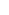 
капсулы;
лиофилизат для приготовления раствора для внутривенного и внутримышечного введения;
Код АТХ
Анатомо-терапевтическо-химическая классификация (АТХ)
Лекарственные препараты
Лекарственные формы
A
пищеварительный тракт и обмен веществ
A02
препараты для лечения заболеваний, связанных с нарушением кислотности
A02B
препараты для лечения язвенной болезни желудка и двенадцатиперстной кишки и гастроэзофагеальной рефлюксной болезни
A02BA
блокаторы H2-гистаминовых рецепторов
ранитидин
таблетки, покрытые пленочной оболочкой
фамотидин
таблетки, покрытые пленочной оболочкой
A02BC
ингибиторы протонного насоса
омепразол
таблетки, покрытые пленочной оболочкой
эзомепразол
таблетки, покрытые оболочкой
A02BX
другие препараты для лечения язвенной болезни желудка и двенадцатиперстной кишки и гастроэзофагеальной рефлюксной болезни
висмута трикалия дицитрат
таблетки, покрытые пленочной оболочкой
A03
препараты для лечения функциональных нарушений желудочно-кишечного тракта
A03A
препараты для лечения функциональных нарушений желудочно-кишечного тракта
A03AA
синтетические антихолинергические средства, эфиры с третичной аминогруппой
мебеверин
таблетки с пролонгированным высвобождением, покрытые пленочной оболочкой
платифиллин
таблетки
A03AD
папаверин и его производные
дротаверин
таблетки
A03B
препараты белладонны
A03BA
алкалоиды белладонны, третичные амины
атропин
раствор для инъекций
A03F
стимуляторы моторики желудочно-кишечного тракта
A03FA
стимуляторы моторики желудочно-кишечного тракта
метоклопрамид
таблетки
A04
противорвотные препараты
A04A
противорвотные препараты
A04AA
блокаторы серотониновых 5HT3-рецепторов
ондансетрон
таблетки, покрытые пленочной оболочкой
A05
препараты для лечения заболеваний печени и желчевыводящих путей
A05A
препараты для лечения заболеваний желчевыводящих путей
A05AA
препараты желчных кислот
урсодезоксихолевая кислота
таблетки, покрытые пленочной оболочкой
A05B
препараты для лечения заболеваний печени, липотропные средства
A05BA
препараты для лечения заболеваний печени
фосфолипиды + глицирризиновая кислота
лиофилизат для приготовления раствора для внутривенного введения
янтарная кислота + меглумин + инозин + метионин + никотинамид
раствор для инфузий
A06
слабительные средства
A06A
слабительные средства
A06AB
контактные слабительные средства
бисакодил
таблетки, покрытые кишечнорастворимой сахарной оболочкой
сеннозиды A и B
таблетки
A06AD
осмотические слабительные средства
лактулоза
сироп
макрогол
порошок для приготовления раствора для приема внутрь (для детей)
A07
противодиарейные, кишечные противовоспалительные и противомикробные препараты
A07B
адсорбирующие кишечные препараты
A07BC
другие адсорбирующие кишечные препараты
смектит диоктаэдрический
порошок для приготовления суспензии для приема внутрь
A07D
препараты, снижающие моторику желудочно-кишечного тракта
A07DA
препараты, снижающие моторику желудочно-кишечного тракта
лоперамид
таблетки-лиофилизат
A07E
кишечные противовоспалительные препараты
A07EC
аминосалициловая кислота и аналогичные препараты
месалазин
таблетки с пролонгированным высвобождением
сульфасалазин
таблетки, покрытые пленочной оболочкой
A07F
противодиарейные микроорганизмы
A07FA
противодиарейные микроорганизмы
бифидобактерии бифидум
таблетки
A09
препараты, способствующие пищеварению, включая ферментные препараты
A09A
препараты, способствующие пищеварению, включая ферментные препараты
A09AA
ферментные препараты
панкреатин
таблетки, покрытые оболочкой
A10
препараты для лечения сахарного диабета
A10A
инсулины и их аналоги
A10AB
инсулины короткого действия и их аналоги для инъекционного введения
инсулин аспарт
раствор для подкожного и внутривенного введения
инсулин глулизин
раствор для подкожного введения
инсулин лизпро
раствор для внутривенного и подкожного введения
инсулин растворимый (человеческий генно-инженерный)
раствор для инъекций
A10AC
инсулины средней продолжительности действия и их аналоги для инъекционного введения
инсулин-изофан (человеческий генно-инженерный)
суспензия для подкожного введения
A10AD
инсулины средней продолжительности действия или длительного действия и их аналоги в комбинации с инсулинами короткого действия для инъекционного введения
инсулин аспарт двухфазный
суспензия для подкожного введения
инсулин деглудек + инсулин аспарт
раствор для подкожного введения
инсулин двухфазный (человеческий генно-инженерный)
суспензия для подкожного введения
инсулин лизпро двухфазный
суспензия для подкожного введения
A10AE
инсулины длительного действия и их аналоги для инъекционного введения
инсулин гларгин
раствор для подкожного введения
инсулин гларгин + ликсисенатид
раствор для подкожного введения
инсулин деглудек
раствор для подкожного введения
инсулин детемир
раствор для подкожного введения
A10B
гипогликемические препараты, кроме инсулинов
A10BA
бигуаниды
метформин
таблетки с пролонгированным высвобождением, покрытые пленочной оболочкой
A10BB
производные сульфонилмочевины
глибенкламид
таблетки
гликлазид
таблетки с пролонгированным высвобождением
A10BH
ингибиторы дипептидилпептидазы-4 (ДПП-4)
алоглиптин
таблетки, покрытые пленочной оболочкой
вилдаглиптин
таблетки
гозоглиптин
таблетки, покрытые пленочной оболочкой
линаглиптин
таблетки, покрытые пленочной оболочкой
саксаглиптин
таблетки, покрытые пленочной оболочкой
ситаглиптин
таблетки, покрытые пленочной оболочкой
A10BJ
аналоги глюкагоноподобного пептида-1
ликсисенатид
раствор для подкожного введения
A10BK
ингибиторы натрийзависимого переносчика глюкозы 2 типа
дапаглифлозин
таблетки, покрытые пленочной оболочкой
эмпаглифлозин
таблетки, покрытые пленочной оболочкой
A10BX
другие гипогликемические препараты, кроме инсулинов
репаглинид
таблетки
A11
витамины
A11C
витамины A и D, включая их комбинации
A11CA
витамин A
ретинол
раствор для приема внутрь и наружного применения (масляный)
A11CC
витамин D и его аналоги
альфакальцидол
капсулы
кальцитриол
капсулы
колекальциферол
раствор для приема внутрь (масляный)
A11D
витамин B1 и его комбинации с витаминами B6 и B12
A11DA
витамин B1
тиамин
раствор для внутримышечного введения
A11G
аскорбиновая кислота (витамин C), включая комбинации с другими средствами
A11GA
аскорбиновая кислота (витамин C)
аскорбиновая кислота
таблетки
A11H
другие витаминные препараты
A11HA
другие витаминные препараты
пиридоксин
раствор для инъекций
A12
минеральные добавки
A12A
препараты кальция
A12AA
препараты кальция
кальция глюконат
таблетки
A12C
другие минеральные добавки
A12CX
другие минеральные вещества
калия и магния аспарагинат
таблетки, покрытые пленочной оболочкой
A14
анаболические средства системного действия
A14A
анаболические стероиды
A14AB
производные эстрена
нандролон
раствор для внутримышечного введения (масляный)
A16
другие препараты для лечения заболеваний желудочно-кишечного тракта и нарушений обмена веществ
A16A
другие препараты для лечения заболеваний желудочно-кишечного тракта и нарушений обмена веществ
A16AA
аминокислоты и их производные
адеметионин
таблетки, покрытые кишечнорастворимой оболочкой
A16AB
ферментные препараты
агалсидаза альфа
концентрат для приготовления раствора для инфузий
агалсидаза бета
лиофилизат для приготовления концентрата для приготовления раствора для инфузий
велаглюцераза альфа
лиофилизат для приготовления раствора для инфузий
галсульфаза
концентрат для приготовления раствора для инфузий
идурсульфаза
концентрат для приготовления раствора для инфузий
идурсульфаза бета
концентрат для приготовления раствора для инфузий
имиглюцераза
лиофилизат для приготовления раствора для инфузий
ларонидаза
концентрат для приготовления раствора для инфузий
себелипаза альфа
концентрат для приготовления раствора для инфузий
талиглюцераза альфа
лиофилизат для приготовления концентрата для приготовления раствора для инфузий
A16AX
прочие препараты для лечения заболеваний желудочно-кишечного тракта и нарушений обмена веществ
миглустат
капсулы
нитизинон
капсулы
сапроптерин
таблетки диспергируемые
тиоктовая кислота
таблетки, покрытые пленочной оболочкой
B
кровь и система кроветворения
B01
антитромботические средства
B01A
антитромботические средства
B01AA
антагонисты витамина K
варфарин
таблетки
B01AB
группа гепарина
гепарин натрия
раствор для инъекций
эноксапарин натрия
раствор для инъекций
парнапарин натрия
раствор для подкожного введения
B01AC
антиагреганты, кроме гепарина
клопидогрел
таблетки, покрытые пленочной оболочкой
тикагрелор
таблетки, покрытые пленочной оболочкой
B01AD
ферментные препараты
алтеплаза
лиофилизат для приготовления раствора для инфузий
проурокиназа
лиофилизат для приготовления раствора для инъекций
рекомбинантный белок, содержащий аминокислотную последовательность стафилокиназы
лиофилизат для приготовления раствора для внутривенного введения
тенектеплаза
лиофилизат для приготовления раствора для внутривенного введения
B01AE
прямые ингибиторы тромбина
дабигатрана этексилат
капсулы
B01AF
прямые ингибиторы фактора Xa
апиксабан
таблетки, покрытые пленочной оболочкой
ривароксабан
таблетки, покрытые пленочной оболочкой
B02
гемостатические средства
B02A
антифибринолитические средства
B02AA
аминокислоты
аминокапроновая кислота
раствор для инфузий
транексамовая кислота
таблетки, покрытые пленочной оболочкой
B02AB
ингибиторы протеиназ плазмы
апротинин
раствор для инфузий
B02B
витамин K и другие гемостатики
B02BA
витамин K
менадиона натрия бисульфит
раствор для внутримышечного введения
B02BC
местные гемостатики
фибриноген + тромбин
губка
B02BD
факторы свертывания крови
антиингибиторный коагулянтный комплекс
лиофилизат для приготовления раствора для инфузий
мороктоког альфа
лиофилизат для приготовления раствора для внутривенного введения
нонаког альфа
лиофилизат для приготовления раствора для внутривенного введения
октоког альфа
лиофилизат для приготовления раствора для внутривенного введения
симоктоког альфа (фактор свертывания крови VIII человеческий рекомбинантный)
лиофилизат для приготовления раствора для внутривенного введения
фактор свертывания крови VII
лиофилизат для приготовления раствора для внутривенного введения
фактор свертывания крови VIII
раствор для инфузий (замороженный)
фактор свертывания крови IX
лиофилизат для приготовления раствора для инфузий
факторы свертывания крови II, VII, IX, X в комбинации (протромбиновый комплекс)
лиофилизат для приготовления раствора для внутривенного введения
факторы свертывания крови II, IX и X в комбинации
лиофилизат для приготовления раствора для инфузий
фактор свертывания крови VIII + фактор Виллебранда
лиофилизат для приготовления раствора для внутривенного введения
эптаког альфа (активированный)
лиофилизат для приготовления раствора для внутривенного введения
B02BX
другие системные гемостатики
ромиплостим
порошок для приготовления раствора для подкожного введения
элтромбопаг
таблетки, покрытые пленочной оболочкой
этамзилат
таблетки
B03
антианемические препараты
B03A
препараты железа
B03AB
пероральные препараты трехвалентного железа
железа (III) гидроксид полимальтозат
таблетки жевательные
B03AC
парентеральные препараты трехвалентного железа
железа (III) гидроксид олигоизомальтозат
раствор для внутривенного введения
железа (III) гидроксида сахарозный комплекс
раствор для внутривенного введения
железа карбоксимальтозат
раствор для внутривенного введения
B03B
витамин B12 и фолиевая кислота
B03BA
витамин B12 (цианокобаламин и его аналоги)
цианокобаламин
раствор для инъекций
B03BB
фолиевая кислота и ее производные
фолиевая кислота
таблетки, покрытые пленочной оболочкой
B03X
другие антианемические препараты
B03XA
другие антианемические препараты
дарбэпоэтин альфа
раствор для инъекций
метоксиполиэтиленгликоль-эпоэтин бета
раствор для внутривенного и подкожного введения
эпоэтин альфа
раствор для внутривенного и подкожного введения
эпоэтин бета
раствор для внутривенного и подкожного введения
B05
кровезаменители и перфузионные растворы
B05A
кровь и препараты крови
B05AA
кровезаменители и препараты плазмы крови
альбумин человека
раствор для инфузий
гидроксиэтилкрахмал
раствор для инфузий
декстран
раствор для инфузий
желатин
раствор для инфузий
B05B
растворы для внутривенного введения
B05BA
растворы для парентерального питания
жировые эмульсии для парентерального питания
эмульсия для инфузий
B05BB
растворы, влияющие на водно-электролитный баланс
декстроза + калия хлорид + натрия хлорид + натрия цитрат
порошок для приготовления раствора для приема внутрь
калия хлорид + натрия ацетат + натрия хлорид
раствор для инфузий
меглюмина натрия сукцинат
раствор для инфузий
натрия лактата раствор сложный (калия хлорид + кальция хлорид + натрия хлорид + натрия лактат)
раствор для инфузий
натрия хлорида раствор сложный (калия хлорид + кальция хлорид + натрия хлорид)
раствор для инфузий
натрия хлорид + калия хлорид + кальция хлорида дигидрат + магния хлорида гексагидрат + натрия ацетата тригидрат + яблочная кислота
раствор для инфузий
B05BC
растворы с осмодиуретическим действием
маннитол
раствор для инфузий
B05C
ирригационные растворы
B05CX
другие ирригационные растворы
декстроза
раствор для инфузий
B05D
растворы для перитонеального диализа
растворы для перитонеального диализа
B05X
добавки к растворам для внутривенного введения
B05XA
растворы электролитов
калия хлорид
раствор для внутривенного введения
магния сульфат
раствор для внутривенного и внутримышечного введения
натрия гидрокарбонат
раствор для инфузий
натрия хлорид
растворитель для приготовления лекарственных форм для инъекций
C
сердечно-сосудистая система
C01
препараты для лечения заболеваний сердца
C01A
сердечные гликозиды
C01AA
гликозиды наперстянки
дигоксин
таблетки (для детей)
C01B
антиаритмические препараты, классы I и III
C01BA
антиаритмические препараты, класс IA
прокаинамид
таблетки
C01BB
антиаритмические препараты, класс IB
лидокаин
спрей для местного применения дозированный
C01BC
антиаритмические препараты, класс IC
пропафенон
таблетки, покрытые пленочной оболочкой
C01BD
антиаритмические препараты, класс III
амиодарон
таблетки
C01BG
другие антиаритмические препараты, классы I и III
лаппаконитина гидробромид
таблетки
C01C
кардиотонические средства, кроме сердечных гликозидов
C01CA
адренергические и дофаминергические средства
добутамин
раствор для инфузий
допамин
раствор для инъекций
норэпинефрин
концентрат для приготовления раствора для внутривенного введения
фенилэфрин
раствор для инъекций
эпинефрин
раствор для инъекций
C01CX
другие кардиотонические средства
левосимендан
концентрат для приготовления раствора для инфузий
C01D
вазодилататоры для лечения заболеваний сердца
C01DA
органические нитраты
изосорбида динитрат
таблетки пролонгированного действия
изосорбида мононитрат
таблетки с пролонгированным высвобождением, покрытые пленочной оболочкой
нитроглицерин
таблетки сублингвальные
C01E
другие препараты для лечения заболеваний сердца
C01EA
простагландины
алпростадил
лиофилизат для приготовления раствора для инфузий
C01EB
другие препараты для лечения заболеваний сердца
ивабрадин
таблетки, покрытые пленочной оболочкой
мельдоний
раствор для инъекций
C02
антигипертензивные средства
C02A
антиадренергические средства центрального действия
C02AB
метилдопа
метилдопа
таблетки
C02AC
агонисты имидазолиновых рецепторов
клонидин
таблетки
моксонидин
таблетки, покрытые пленочной оболочкой
C02C
антиадренергические средства периферического действия
C02CA
альфа-адреноблокаторы
доксазозин
таблетки с пролонгированным высвобождением, покрытые пленочной оболочкой
урапидил
раствор для внутривенного введения
C02K
другие антигипертензивные средства
C02KX
антигипертензивные средства для лечения легочной артериальной гипертензии
амбризентан
таблетки, покрытые пленочной оболочкой
бозентан
таблетки, покрытые пленочной оболочкой
мацитентан
таблетки, покрытые пленочной оболочкой
риоцигуат
таблетки, покрытые пленочной оболочкой
C03
диуретики
C03A
тиазидные диуретики
C03AA
тиазиды
гидрохлоротиазид
таблетки
C03B
тиазидоподобные диуретики
C03BA
сульфонамиды
индапамид
таблетки с пролонгированным высвобождением, покрытые пленочной оболочкой
C03C
"петлевые" диуретики
C03CA
сульфонамиды
фуросемид
таблетки
C03D
калийсберегающие диуретики
C03DA
антагонисты альдостерона
спиронолактон
таблетки
C04
периферические вазодилататоры
C04A
периферические вазодилататоры
C04AD
производные пурина
пентоксифиллин
раствор для инъекций
C07
бета-адреноблокаторы
C07A
бета-адреноблокаторы
C07AA
неселективные бета-адреноблокаторы
пропранолол
таблетки
соталол
таблетки
C07AB
селективные бета-адреноблокаторы
атенолол
таблетки, покрытые пленочной оболочкой
бисопролол
таблетки, покрытые пленочной оболочкой
метопролол
таблетки с пролонгированным высвобождением, покрытые пленочной оболочкой
C07AG
альфа- и бета-адреноблокаторы
карведилол
таблетки
C08
блокаторы кальциевых каналов
C08C
селективные блокаторы кальциевых каналов с преимущественным действием на сосуды
C08CA
производные дигидропиридина
амлодипин
таблетки, покрытые пленочной оболочкой
нимодипин
таблетки, покрытые пленочной оболочкой
нифедипин
таблетки с пролонгированным высвобождением, покрытые пленочной оболочкой
C08D
селективные блокаторы кальциевых каналов с прямым действием на сердце
C08DA
производные фенилалкиламина
верапамил
таблетки с пролонгированным высвобождением, покрытые пленочной оболочкой
C09
на ренин-ангиотензиновую систему
C09A
ингибиторы АПФ
C09AA
ингибиторы АПФ
каптоприл
таблетки, покрытые оболочкой
лизиноприл
таблетки
периндоприл
таблетки, покрытые пленочной оболочкой
эналаприл
таблетки
C09C
антагонисты рецепторов ангиотензина II
C09CA
ангиотензина II
лозартан
таблетки, покрытые пленочной оболочкой
C09DX
с другими средствами
валсартан + сакубитрил
таблетки, покрытые пленочной оболочкой
C10
гиполипидемические средства
C10A
гиполипидемические средства
C10AA
ингибиторы ГМГ-КоА-редуктазы
аторвастатин
таблетки, покрытые пленочной оболочкой
симвастатин
таблетки, покрытые пленочной оболочкой
C10AB
фибраты
фенофибрат
таблетки, покрытые пленочной оболочкой
C10AX
другие гиполипидемические средства
алирокумаб
раствор для подкожного введения
эволокумаб
раствор для подкожного введения
D
дерматологические препараты
D01
противогрибковые препараты, применяемые в дерматологии
D01A
противогрибковые препараты для местного применения
D01AE
прочие противогрибковые препараты для местного применения
салициловая кислота
раствор для наружного применения (спиртовой)
D03
препараты для лечения ран и язв
D03A
препараты, способствующие нормальному рубцеванию
D03AX
другие препараты, способствующие нормальному рубцеванию
фактор роста эпидермальный
лиофилизат для приготовления раствора для инъекций
D06
антибиотики и противомикробные средства, применяемые в дерматологии
D06C
антибиотики в комбинации с противомикробными средствами
диоксометилтетрагидропиримидин + сульфадиметоксин + тримекаин + хлорамфеникол
мазь для наружного применения
D07
глюкокортикоиды, применяемые в дерматологии
D07A
глюкокортикоиды
D07AC
глюкокортикоиды с высокой активностью (группа III)
бетаметазон
мазь для наружного применения
мометазон
раствор для наружного применения
D08
антисептики и дезинфицирующие средства
D08A
антисептики и дезинфицирующие средства
D08AC
бигуаниды и амидины
хлоргексидин
таблетки вагинальные
D08AG
препараты йода
повидон-йод
раствор для наружного применения
D08AX
другие антисептики и дезинфицирующие средства
водорода пероксид
раствор для местного и наружного применения
калия перманганат
порошок для приготовления раствора для местного и наружного применения
этанол
раствор для наружного применения и приготовления лекарственных форм
D11
другие дерматологические препараты
D11A
другие дерматологические препараты
D11AH
препараты для лечения дерматита, кроме глюкокортикоидов
дупилумаб
раствор для подкожного введения
пимекролимус
крем для наружного применения
G
мочеполовая система и половые гормоны
G01
противомикробные препараты и антисептики, применяемые в гинекологии
G01A
противомикробные препараты и антисептики, кроме комбинированных препаратов с глюкокортикоидами
G01AA
антибактериальные препараты
натамицин
суппозитории вагинальные
G01AF
производные имидазола
клотримазол
таблетки вагинальные
G02
другие препараты, применяемые в гинекологии
G02A
утеротонизирующие препараты
G02AB
алкалоиды спорыньи
метилэргометрин
раствор для внутривенного и внутримышечного введения
G02AD
простагландины
динопростон
гель интрацервикальный
мизопростол
таблетки
G02C
другие препараты, применяемые в гинекологии
G02CA
адреномиметики, токолитические средства
гексопреналин
таблетки
G02CB
ингибиторы пролактина
бромокриптин
таблетки
G02CX
прочие препараты, применяемые в гинекологии
атозибан
раствор для внутривенного введения
G03
половые гормоны и модуляторы функции половых органов
G03B
андрогены
G03BA
производные 3-оксоандрост-4-ена
тестостерон
раствор для внутримышечного введения
тестостерон (смесь эфиров)
раствор для внутримышечного введения (масляный)
G03D
гестагены
G03DA
производные прегн-4-ена
прогестерон
капсулы
G03DB
производные прегнадиена
дидрогестерон
таблетки, покрытые пленочной оболочкой
G03DC
производные эстрена
норэтистерон
таблетки
G03G
гонадотропины и другие стимуляторы овуляции
G03GA
гонадотропины
гонадотропин хорионический
лиофилизат для приготовления раствора для внутримышечного и подкожного введения
корифоллитропин альфа
раствор для подкожного введения
фоллитропин альфа
раствор для подкожного введения
фоллитропин альфа + лутропин альфа
лиофилизат для приготовления раствора для подкожного введения
G03GB
синтетические стимуляторы овуляции
кломифен
таблетки
G03H
антиандрогены
G03HA
антиандрогены
ципротерон
таблетки
G04
препараты, применяемые в урологии
G04B
препараты, применяемые в урологии
G04BD
средства для лечения учащенного мочеиспускания и недержания мочи
солифенацин
таблетки, покрытые пленочной оболочкой
G04C
препараты для лечения доброкачественной гиперплазии предстательной железы
G04CA
альфа-адреноблокаторы
алфузозин
таблетки с контролируемым высвобождением, покрытые оболочкой
тамсулозин
таблетки с пролонгированным высвобождением, покрытые пленочной оболочкой
G04CB
ингибиторы тестостерон-5-альфа-редуктазы
финастерид
таблетки, покрытые пленочной оболочкой
H
гормональные препараты системного действия, кроме половых гормонов и инсулинов
H01
гормоны гипофиза и гипоталамуса и их аналоги
H01A
гормоны передней доли гипофиза и их аналоги
H01AC
соматропин и его агонисты
соматропин
раствор для подкожного введения
H01AX
другие гормоны передней доли гипофиза и их аналоги
пэгвисомант
лиофилизат для приготовления раствора для подкожного введения
H01B
гормоны задней доли гипофиза
H01BA
вазопрессин и его аналоги
десмопрессин
таблетки подъязычные
терлипрессин
раствор для внутривенного введения
H01BB
окситоцин и его аналоги
карбетоцин
раствор для внутривенного введения
окситоцин
раствор для инъекций и местного применения
H01C
гормоны гипоталамуса
H01CB
соматостатин и аналоги
ланреотид
гель для подкожного введения пролонгированного действия
октреотид
раствор для инфузий и подкожного введения
пасиреотид
раствор для подкожного введения
H01CC
антигонадотропин-рилизинг гормоны
ганиреликс
раствор для подкожного введения
цетрореликс
лиофилизат для приготовления раствора для подкожного введения
H02
кортикостероиды системного действия
H02A
кортикостероиды системного действия
H02AA
минералокортикоиды
флудрокортизон
таблетки
H02AB
глюкокортикоиды
гидрокортизон
эмульсия для наружного применения
дексаметазон
таблетки
метилпреднизолон
таблетки
преднизолон
таблетки
H03
препараты для лечения заболеваний щитовидной железы
H03A
препараты щитовидной железы
H03AA
гормоны щитовидной железы
левотироксин натрия
таблетки
H03B
антитиреоидные препараты
H03BB
серосодержащие производные имидазола
тиамазол
таблетки, покрытые пленочной оболочкой
H03C
препараты йода
H03CA
препараты йода
калия йодид
таблетки, покрытые пленочной оболочкой
H04
гормоны поджелудочной железы
H04A
гормоны, расщепляющие гликоген
H04AA
гормоны, расщепляющие гликоген
глюкагон
лиофилизат для приготовления раствора для инъекций
H05
препараты, регулирующие обмен кальция
H05A
паратиреоидные гормоны и их аналоги
H05AA
паратиреоидные гормоны и их аналоги
терипаратид
раствор для подкожного введения
H05B
антипаратиреоидные средства
H05BA
препараты кальцитонина
кальцитонин
спрей назальный дозированный
H05BX
прочие антипаратиреоидные препараты
парикальцитол
раствор для внутривенного введения
цинакальцет
таблетки, покрытые пленочной оболочкой
этелкальцетид
раствор для внутривенного введения
J
противомикробные препараты системного действия
J01
антибактериальные препараты системного действия
J01A
тетрациклины
J01AA
тетрациклины
доксициклин
таблетки диспергируемые
тигециклин
лиофилизат для приготовления раствора для инфузий
J01B
амфениколы
J01BA
амфениколы
хлорамфеникол
таблетки, покрытые пленочной оболочкой
J01C
бета-лактамные антибактериальные препараты: пенициллины
J01CA
пенициллины широкого спектра действия
амоксициллин
таблетки, покрытые пленочной оболочкой
ампициллин
таблетки
J01CE
пенициллины, чувствительные к бета-лактамазам
бензатина бензилпенициллин
порошок для приготовления суспензии для внутримышечного введения пролонгированного действия
бензилпенициллин
порошок для приготовления суспензии для внутримышечного введения
феноксиметилпенициллин
таблетки
J01CF
пенициллины, устойчивые к бета-лактамазам
оксациллин
таблетки
J01CR
комбинации пенициллинов, включая комбинации с ингибиторами бета-лактамаз
амоксициллин + клавулановая кислота
таблетки с модифицированным высвобождением, покрытые пленочной оболочкой
ампициллин + сульбактам
порошок для приготовления раствора для внутривенного и внутримышечного введения
J01D
другие бета-лактамные антибактериальные препараты
J01DB
цефалоспорины 1-го поколения
цефазолин
порошок для приготовления раствора для инъекций
цефалексин
таблетки, покрытые пленочной оболочкой
J01DC
цефалоспорины 2-го поколения
цефуроксим
таблетки, покрытые пленочной оболочкой
J01DD
цефалоспорины 3-го поколения
цефотаксим
порошок для приготовления раствора для инъекций
цефтазидим
порошок для приготовления раствора для инъекций
цефтриаксон
порошок для приготовления раствора для инъекций
цефоперазон + сульбактам
порошок для приготовления раствора для внутривенного и внутримышечного введения
J01DE
цефалоспорины 4-го поколения
цефепим
порошок для приготовления раствора для внутримышечного введения
J01DH
карбапенемы
имипенем + циластатин
порошок для приготовления раствора для инфузий
меропенем
порошок для приготовления раствора для внутривенного введения
эртапенем
лиофилизат для приготовления раствора для внутривенного и внутримышечного введения
J01DI
другие цефалоспорины и пенемы
цефтазидим + [авибактам]
порошок для приготовления концентрата для приготовления раствора для инфузий
цефтаролина фосамил
порошок для приготовления концентрата для приготовления раствора для инфузий
цефтолозан + [тазобактам]
порошок для приготовления концентрата для приготовления раствора для инфузий
J01E
сульфаниламиды и триметоприм
J01EE
комбинированные препараты сульфаниламидов и триметоприма, включая производные
ко-тримоксазол
таблетки
J01F
макролиды, линкозамиды и стрептограмины
J01FA
макролиды
азитромицин
таблетки, покрытые пленочной оболочкой
джозамицин
таблетки, покрытые пленочной оболочкой
кларитромицин
таблетки с пролонгированным высвобождением, покрытые пленочной оболочкой
J01FF
линкозамиды
клиндамицин
раствор для внутривенного и внутримышечного введения
J01G
аминогликозиды
J01GA
стрептомицины
стрептомицин
порошок для приготовления раствора для внутримышечного введения
J01GB
другие аминогликозиды
амикацин
раствор для инфузий и внутримышечного введения
гентамицин
раствор для внутривенного и внутримышечного введения
канамицин
порошок для приготовления раствора для внутримышечного введения
тобрамицин
раствор для ингаляций
J01M
антибактериальные препараты, производные хинолона
J01MA
фторхинолоны
гатифлоксацин
таблетки, покрытые пленочной оболочкой
левофлоксацин
таблетки, покрытые пленочной оболочкой
ломефлоксацин
таблетки, покрытые пленочной оболочкой
моксифлоксацин
таблетки, покрытые пленочной оболочкой
офлоксацин
таблетки пролонгированного действия, покрытые пленочной оболочкой
спарфлоксацин
таблетки, покрытые пленочной оболочкой
ципрофлоксацин
таблетки пролонгированного действия, покрытые пленочной оболочкой
J01X
другие антибактериальные препараты
J01XA
антибиотики гликопептидной структуры
ванкомицин
порошок для приготовления раствора для инфузий и приема внутрь
телаванцин
лиофилизат для приготовления раствора для инфузий
J01XD
производные имидазола
метронидазол
таблетки, покрытые пленочной оболочкой
J01XX
прочие антибактериальные препараты
даптомицин
лиофилизат для приготовления раствора для внутривенного введения
линезолид
таблетки, покрытые пленочной оболочкой
тедизолид
таблетки, покрытые пленочной оболочкой
фосфомицин
порошок для приготовления раствора для внутривенного введения
J02
противогрибковые препараты системного действия
J02A
противогрибковые препараты системного действия
J02AA
антибиотики
амфотерицин B
лиофилизат для приготовления раствора для инфузий
нистатин
таблетки, покрытые пленочной оболочкой
J02AC
производные триазола
вориконазол
таблетки, покрытые пленочной оболочкой
позаконазол
суспензия для приема внутрь
флуконазол
таблетки, покрытые пленочной оболочкой
J02AX
другие противогрибковые препараты системного действия
каспофунгин
лиофилизат для приготовления раствора для инфузий
микафунгин
лиофилизат для приготовления раствора для инфузий
J04
препараты, активные в отношении микобактерий
J04A
противотуберкулезные препараты
J04AA
аминосалициловая кислота и ее производные
аминосалициловая кислота
таблетки, покрытые кишечнорастворимой оболочкой
J04AB
антибиотики
капреомицин
порошок для приготовления раствора для инфузий и внутримышечного введения
рифабутин
капсулы
рифампицин
таблетки, покрытые пленочной оболочкой
циклосерин
капсулы
J04AC
гидразиды
изониазид
таблетки
J04AD
производные тиокарбамида
протионамид
таблетки, покрытые пленочной оболочкой
этионамид
таблетки, покрытые пленочной оболочкой
J04AK
другие противотуберкулезные препараты
бедаквилин
таблетки
пиразинамид
таблетки, покрытые оболочкой
теризидон
капсулы
тиоуреидоиминометилпиридиния перхлорат
таблетки, покрытые пленочной оболочкой
этамбутол
таблетки, покрытые пленочной оболочкой
J04AM
комбинированные противотуберкулезные препараты
изониазид + ломефлоксацин + пиразинамид + этамбутол + пиридоксин
таблетки, покрытые пленочной оболочкой
изониазид + пиразинамид
таблетки
изониазид + пиразинамид + рифампицин
таблетки, покрытые пленочной оболочкой
изониазид + пиразинамид + рифампицин + этамбутол
таблетки, покрытые пленочной оболочкой
изониазид + пиразинамид + рифампицин + этамбутол + пиридоксин
таблетки, покрытые пленочной оболочкой
изониазид + рифампицин
таблетки, покрытые пленочной оболочкой
изониазид + этамбутол
таблетки
ломефлоксацин + пиразинамид + протионамид + этамбутол + пиридоксин
таблетки, покрытые пленочной оболочкой
J04B
противолепрозные препараты
J04BA
противолепрозные препараты
дапсон
таблетки
J05
противовирусные препараты системного действия
J05A
противовирусные препараты прямого действия
J05AB
нуклеозиды и нуклеотиды, кроме ингибиторов обратной транскриптазы
ацикловир
таблетки, покрытые пленочной оболочкой
валганцикловир
таблетки, покрытые пленочной оболочкой
ганцикловир
лиофилизат для приготовления раствора для инфузий
J05AE
ингибиторы протеаз
атазанавир
капсулы
дарунавир
таблетки, покрытые пленочной оболочкой
нарлапревир
таблетки, покрытые пленочной оболочкой
ритонавир
таблетки, покрытые пленочной оболочкой
саквинавир
таблетки, покрытые пленочной оболочкой
фосампренавир
таблетки, покрытые пленочной оболочкой
J05AF
нуклеозиды и нуклеотиды - ингибиторы обратной транскриптазы
абакавир
таблетки, покрытые пленочной оболочкой
диданозин
порошок для приготовления раствора для приема внутрь
зидовудин
таблетки, покрытые пленочной оболочкой
ламивудин
таблетки, покрытые пленочной оболочкой
ставудин
порошок для приготовления раствора для приема внутрь
телбивудин
таблетки, покрытые пленочной оболочкой
тенофовир
таблетки, покрытые пленочной оболочкой
фосфазид
таблетки
энтекавир
таблетки, покрытые пленочной оболочкой
J05AG
ненуклеозидные ингибиторы обратной транскриптазы
невирапин
таблетки, покрытые пленочной оболочкой
элсульфавирин
капсулы
этравирин
таблетки
эфавиренз
таблетки, покрытые пленочной оболочкой
J05AH
ингибиторы нейраминидазы
осельтамивир
капсулы
J05AP
противовирусные препараты для лечения гепатита C
глекапревир + пибрентасвир
таблетки, покрытые пленочной оболочкой
даклатасвир
таблетки, покрытые пленочной оболочкой
дасабувир; омбитасвир + паритапревир + ритонавир
таблеток набор
рибавирин
таблетки
симепревир
капсулы
софосбувир
таблетки, покрытые пленочной оболочкой
J05AR
комбинированные противовирусные препараты для лечения ВИЧ-инфекции
абакавир + ламивудин
таблетки, покрытые пленочной оболочкой
абакавир + зидовудин + ламивудин
таблетки, покрытые пленочной оболочкой
зидовудин + ламивудин
таблетки, покрытые пленочной оболочкой
лопинавир + ритонавир
таблетки, покрытые пленочной оболочкой
рилпивирин + тенофовир + эмтрицитабин
таблетки, покрытые пленочной оболочкой
J05AX
прочие противовирусные препараты
гразопревир + элбасвир
таблетки, покрытые пленочной оболочкой
долутегравир
таблетки, покрытые пленочной оболочкой
имидазолилэтанамид пентандиовой кислоты
капсулы
кагоцел
таблетки
маравирок
таблетки, покрытые пленочной оболочкой
ралтегравир
таблетки, покрытые пленочной оболочкой
умифеновир
таблетки, покрытые пленочной оболочкой
фавипиравир
таблетки, покрытые пленочной оболочкой
J06
иммунные сыворотки и иммуноглобулины
J06A
иммунные сыворотки
J06AA
иммунные сыворотки
анатоксин дифтерийный
анатоксин дифтерийно-столбнячный
анатоксин столбнячный
антитоксин яда гадюки обыкновенной
сыворотка противоботулиническая
сыворотка противогангренозная поливалентная очищенная концентрированная лошадиная жидкая
сыворотка противодифтерийная
сыворотка противостолбнячная
J06B
иммуноглобулины
J06BA
иммуноглобулины, нормальные человеческие
иммуноглобулин человека нормальный
J06BB
специфические иммуноглобулины
иммуноглобулин антирабический
иммуноглобулин против клещевого энцефалита
иммуноглобулин противостолбнячный человека
иммуноглобулин человека антирезус RHO(D)
раствор для внутримышечного введения
иммуноглобулин человека противостафилококковый
паливизумаб
раствор для внутримышечного введения
J07
вакцины
вакцины в соответствии с национальным календарем профилактических прививок и календарем профилактических прививок по эпидемическим показаниям
L
противоопухолевые препараты и иммуномодуляторы
L01
противоопухолевые препараты
L01A
алкилирующие средства
L01AA
аналоги азотистого иприта
бендамустин
порошок для приготовления концентрата для приготовления раствора для инфузий
ифосфамид
порошок для приготовления раствора для инъекций
мелфалан
таблетки, покрытые пленочной оболочкой
хлорамбуцил
таблетки, покрытые пленочной оболочкой
циклофосфамид
таблетки, покрытые сахарной оболочкой
L01AB
алкилсульфонаты
бусульфан
таблетки, покрытые оболочкой
L01AD
производные нитрозомочевины
кармустин
лиофилизат для приготовления раствора для инфузий
ломустин
капсулы
L01AX
другие алкилирующие средства
дакарбазин
лиофилизат для приготовления раствора для внутривенного введения
темозоломид
лиофилизат для приготовления раствора для инфузий
L01B
антиметаболиты
L01BA
аналоги фолиевой кислоты
метотрексат
таблетки, покрытые пленочной оболочкой
пеметрексед
лиофилизат для приготовления раствора для инфузий
ралтитрексид
лиофилизат для приготовления раствора для инфузий
L01BB
аналоги пурина
меркаптопурин
таблетки
неларабин
раствор для инфузий
флударабин
таблетки, покрытые пленочной оболочкой
L01BC
аналоги пиримидина
азацитидин
лиофилизат для приготовления суспензии для подкожного введения
гемцитабин
лиофилизат для приготовления раствора для инфузий
капецитабин
таблетки, покрытые пленочной оболочкой
фторурацил
раствор для внутрисосудистого и внутриполостного введения
цитарабин
раствор для инъекций
L01C
алкалоиды растительного происхождения и другие природные вещества
L01CA
алкалоиды барвинка и их аналоги
винбластин
лиофилизат для приготовления раствора для внутривенного введения
винкристин
раствор для внутривенного введения
винорелбин
концентрат для приготовления раствора для инфузий
L01CB
производные подофиллотоксина
этопозид
концентрат для приготовления раствора для инфузий
L01CD
таксаны
доцетаксел
концентрат для приготовления раствора для инфузий
кабазитаксел
концентрат для приготовления раствора для инфузий
паклитаксел
лиофилизат для приготовления раствора для инфузий
L01D
противоопухолевые антибиотики и родственные соединения
L01DB
антрациклины и родственные соединения
даунорубицин
раствор для внутривенного введения
доксорубицин
раствор для внутрисосудистого и внутрипузырного введения
идарубицин
раствор для внутривенного введения
митоксантрон
концентрат для приготовления раствора для инфузий
эпирубицин
лиофилизат для приготовления раствора для внутрисосудистого и внутрипузырного введения
L01DC
другие противоопухолевые антибиотики
блеомицин
лиофилизат для приготовления раствора для инъекций
иксабепилон
лиофилизат для приготовления раствора для инфузий
митомицин
порошок для приготовления раствора для инъекций
L01X
другие противоопухолевые препараты
L01XA
препараты платины
карбоплатин
лиофилизат для приготовления раствора для инфузий
оксалиплатин
лиофилизат для приготовления раствора для инфузий
цисплатин
раствор для инъекций
L01XB
метилгидразины
прокарбазин
капсулы
L01XC
моноклональные антитела
атезолизумаб
концентрат для приготовления раствора для инфузий
бевацизумаб
концентрат для приготовления раствора для инфузий
блинатумомаб
порошок для приготовления концентрата для приготовления раствора для инфузий
брентуксимаб ведотин
лиофилизат для приготовления концентрата для приготовления раствора для инфузий
даратумумаб
концентрат для приготовления раствора для инфузий
ипилимумаб
концентрат для приготовления раствора для инфузий
ниволумаб
концентрат для приготовления раствора для инфузий
обинутузумаб
концентрат для приготовления раствора для инфузий
панитумумаб
концентрат для приготовления раствора для инфузий
пембролизумаб
концентрат для приготовления раствора для инфузий
пертузумаб
концентрат для приготовления раствора для инфузий
рамуцирумаб
концентрат для приготовления раствора для инфузий
ритуксимаб
раствор для подкожного введения
трастузумаб
раствор для подкожного введения
трастузумаб эмтанзин
лиофилизат для приготовления концентрата для приготовления раствора для инфузий
цетуксимаб
раствор для инфузий
элотузумаб
лиофилизат для приготовления концентрата для приготовления раствора для инфузий
L01XE
ингибиторы протеинкиназы
акситиниб
таблетки, покрытые пленочной оболочкой
алектиниб
капсулы
афатиниб
таблетки, покрытые пленочной оболочкой
бозутиниб
таблетки, покрытые пленочной оболочкой
вандетаниб
таблетки, покрытые пленочной оболочкой
вемурафениб
таблетки, покрытые пленочной оболочкой
гефитиниб
таблетки, покрытые пленочной оболочкой
дабрафениб
капсулы
дазатиниб
таблетки, покрытые пленочной оболочкой
ибрутиниб
капсулы
иматиниб
таблетки, покрытые пленочной оболочкой
кобиметиниб
таблетки, покрытые пленочной оболочкой
кризотиниб
капсулы
лапатиниб
таблетки, покрытые пленочной оболочкой
ленватиниб
капсулы
нилотиниб
капсулы
нинтеданиб
капсулы мягкие
осимертиниб
таблетки, покрытые пленочной оболочкой
пазопаниб
таблетки, покрытые пленочной оболочкой
палбоциклиб
капсулы
регорафениб
таблетки, покрытые пленочной оболочкой
рибоциклиб
таблетки, покрытые пленочной оболочкой
руксолитиниб
таблетки
сорафениб
таблетки, покрытые пленочной оболочкой
сунитиниб
капсулы
траметиниб
таблетки, покрытые пленочной оболочкой
церитиниб
капсулы
эрлотиниб
таблетки, покрытые пленочной оболочкой
L01XX
прочие противоопухолевые препараты
аспарагиназа
лиофилизат для приготовления раствора для внутривенного и внутримышечного введения
афлиберцепт
раствор для внутриглазного введения
бортезомиб
лиофилизат для приготовления раствора для подкожного введения
венетоклакс
таблетки, покрытые пленочной оболочкой
висмодегиб
капсулы
гидроксикарбамид
капсулы
иксазомиб
капсулы
иринотекан
концентрат для приготовления раствора для инфузий
карфилзомиб
лиофилизат для приготовления раствора для инфузий
митотан
таблетки
третиноин
капсулы
фактор некроза опухоли альфа-1 (тимозин рекомбинантный)
лиофилизат для приготовления раствора для подкожного введения
эрибулин
раствор для внутривенного введения
L02
противоопухолевые гормональные препараты
L02A
гормоны и родственные соединения
L02AB
гестагены
медроксипрогестерон
таблетки
L02AE
аналоги гонадотропин-рилизинг гормона
бусерелин
лиофилизат для приготовления суспензии для внутримышечного введения пролонгированного действия
гозерелин
капсула для подкожного введения пролонгированного действия
лейпрорелин
лиофилизат для приготовления суспензии для внутримышечного и подкожного введения с пролонгированным высвобождением
трипторелин
раствор для подкожного введения
L02B
антагонисты гормонов и родственные соединения
L02BA
антиэстрогены
тамоксифен
таблетки, покрытые пленочной оболочкой
фулвестрант
раствор для внутримышечного введения
L02BB
антиандрогены
бикалутамид
таблетки, покрытые пленочной оболочкой
флутамид
таблетки, покрытые пленочной оболочкой
энзалутамид
капсулы
L02BG
ингибиторы ароматазы
анастрозол
таблетки, покрытые пленочной оболочкой
L02BX
другие антагонисты гормонов и родственные соединения
абиратерон
таблетки, покрытые пленочной оболочкой
дегареликс
лиофилизат для приготовления раствора для подкожного введения
L03
иммуностимуляторы
L03A
иммуностимуляторы
L03AA
колониестимулирующие факторы
филграстим
раствор для подкожного введения
эмпэгфилграстим
раствор для подкожного введения
L03AB
интерфероны
интерферон альфа
лиофилизат для приготовления раствора для инъекций и местного применения;
суппозитории ректальные
интерферон бета-1a
раствор для подкожного введения
интерферон бета-1b
раствор для подкожного введения
интерферон гамма
лиофилизат для приготовления раствора для интраназального введения
пэгинтерферон альфа-2a
раствор для подкожного введения
пэгинтерферон альфа-2b
лиофилизат для приготовления раствора для подкожного введения
пэгинтерферон бета-1a
раствор для подкожного введения
цепэгинтерферон альфа-2b
раствор для подкожного введения
L03AX
другие иммуностимуляторы
азоксимера бромид
таблетки
вакцина для лечения рака мочевого пузыря БЦЖ
лиофилизат для приготовления суспензии для внутрипузырного введения
глатирамера ацетат
раствор для подкожного введения
глутамил-цистеинил-глицин динатрия
раствор для инъекций
меглюмина акридонацетат
таблетки, покрытые кишечнорастворимой оболочкой
тилорон
таблетки, покрытые пленочной оболочкой
L04
иммунодепрессанты
L04A
иммунодепрессанты
L04AA
селективные иммунодепрессанты
абатацепт
раствор для подкожного введения
алемтузумаб
концентрат для приготовления раствора для инфузий
апремиласт
таблетки, покрытые пленочной оболочкой
барицитиниб
таблетки, покрытые пленочной оболочкой
белимумаб
лиофилизат для приготовления концентрата для приготовления раствора для инфузий
ведолизумаб
лиофилизат для приготовления концентрата для приготовления раствора для инфузий
иммуноглобулин антитимоцитарный
раствора для инфузий
лефлуномид
таблетки, покрытые пленочной оболочкой
микофенолата мофетил
таблетки, покрытые пленочной оболочкой
микофеноловая кислота
таблетки, покрытые кишечнорастворимой оболочкой
натализумаб
концентрат для приготовления раствора для инфузий
окрелизумаб
концентрат для приготовления раствора для инфузий
терифлуномид
таблетки, покрытые пленочной оболочкой
тофацитиниб
таблетки, покрытые пленочной оболочкой
финголимод
капсулы
эверолимус
таблетки диспергируемые
экулизумаб
концентрат для приготовления раствора для инфузий
L04AB
ингибиторы фактора некроза опухоли альфа (ФНО-альфа)
адалимумаб
раствор для подкожного введения
голимумаб
раствор для подкожного введения
инфликсимаб
лиофилизат для приготовления концентрата для приготовления раствора для инфузий
цертолизумаба пэгол
раствор для подкожного введения
этанерцепт
раствор для подкожного введения
L04AC
ингибиторы интерлейкина
базиликсимаб
лиофилизат для приготовления раствора для внутривенного введения
канакинумаб
лиофилизат для приготовления раствора для подкожного введения
левилимаб
раствор для подкожного введения
нетакимаб
раствор для подкожного введения
олокизумаб
раствор для подкожного введения
сарилумаб
раствор для подкожного введения
секукинумаб
раствор для подкожного введения
тоцилизумаб
раствор для подкожного введения
устекинумаб
раствор для подкожного введения
L04AD
ингибиторы кальциневрина
такролимус
мазь для наружного применения
циклоспорин
раствор для приема внутрь
L04AX
другие иммунодепрессанты
азатиоприн
таблетки
леналидомид
капсулы
пирфенидон
капсулы
M
костно-мышечная система
M01
противовоспалительные и противоревматические препараты
M01A
нестероидные противовоспалительные и противоревматические препараты
M01AB
производные уксусной кислоты и родственные соединения
диклофенак
таблетки с модифицированным высвобождением
кеторолак
таблетки, покрытые пленочной оболочкой
M01AE
производные пропионовой кислоты
декскетопрофен
раствор для внутривенного и внутримышечного введения
ибупрофен
таблетки с пролонгированным высвобождением, покрытые пленочной оболочкой
кетопрофен
таблетки с модифицированным высвобождением
M01C
базисные противоревматические препараты
M01CC
пеницилламин и подобные препараты
пеницилламин
таблетки, покрытые пленочной оболочкой
M03
миорелаксанты
M03A
миорелаксанты периферического действия
M03AB
производные холина
суксаметония йодид и хлорид
раствор для внутривенного и внутримышечного введения
M03AC
другие четвертичные аммониевые соединения
пипекурония бромид
лиофилизат для приготовления раствора для внутривенного введения
рокурония бромид
раствор для внутривенного введения
M03AX
другие миорелаксанты периферического действия
ботулинический токсин типа A
лиофилизат для приготовления раствора для внутримышечного введения
ботулинический токсин типа A-гемагглютинин комплекс
лиофилизат для приготовления раствора для инъекций
M03B
миорелаксанты центрального действия
M03BX
другие миорелаксанты центрального действия
баклофен
таблетки
тизанидин
таблетки
M04
противоподагрические препараты
M04A
противоподагрические препараты
M04AA
ингибиторы образования мочевой кислоты
аллопуринол
таблетки
M05
препараты для лечения заболеваний костей
M05B
препараты, влияющие на структуру и минерализацию костей
M05BA
бифосфонаты
алендроновая кислота
таблетки, покрытые пленочной оболочкой
золедроновая кислота
раствор для инфузий
M05BX
другие препараты, влияющие на структуру и минерализацию костей
деносумаб
раствор для подкожного введения
стронция ранелат
порошок для приготовления суспензии для приема внутрь
N
нервная система
N01
анестетики
N01A
препараты для общей анестезии
N01AB
галогенированные углеводороды
галотан
жидкость для ингаляций
севофлуран
жидкость для ингаляций
N01AF
барбитураты
тиопентал натрия
порошок для приготовления раствора для внутривенного введения
N01AH
опиоидные анальгетики
тримеперидин
таблетки
N01AX
другие препараты для общей анестезии
динитрогена оксид
газ сжатый
кетамин
раствор для внутривенного и внутримышечного введения
натрия оксибутират
раствор для внутривенного и внутримышечного введения
пропофол
эмульсия для инфузий
N01B
местные анестетики
N01BA
эфиры аминобензойной кислоты
прокаин
раствор для инъекций
N01BB
амиды
бупивакаин
раствор для инъекций
левобупивакаин
раствор для инъекций
ропивакаин
раствор для инъекций
N02
анальгетики
N02A
опиоиды
N02AA
природные алкалоиды опия
морфин
таблетки с пролонгированным высвобождением, покрытые пленочной оболочкой
налоксон + оксикодон
таблетки с пролонгированным высвобождением, покрытые пленочной оболочкой
N02AB
производные фенилпиперидина
фентанил
трансдермальная терапевтическая система
N02AE
производные орипавина
бупренорфин
раствор для инъекций
N02AX
другие опиоиды
пропионилфенилэтоксиэтилпиперидин
таблетки защечные
тапентадол
таблетки пролонгированного действия, покрытые пленочной оболочкой
трамадол
таблетки с пролонгированным высвобождением, покрытые пленочной оболочкой
N02B
другие анальгетики и антипиретики
N02BA
салициловая кислота и ее производные
ацетилсалициловая кислота
таблетки, покрытые кишечнорастворимой пленочной оболочкой
N02BE
анилиды
парацетамол
таблетки, покрытые пленочной оболочкой
N03
противоэпилептические препараты
N03A
противоэпилептические препараты
N03AA
барбитураты и их производные
бензобарбитал
таблетки
фенобарбитал
таблетки (для детей)
N03AB
производные гидантоина
фенитоин
таблетки
N03AD
производные сукцинимида
этосуксимид
капсулы
N03AE
производные бензодиазепина
клоназепам
таблетки
N03AF
производные карбоксамида
карбамазепин
таблетки пролонгированного действия, покрытые пленочной оболочкой
окскарбазепин
таблетки, покрытые пленочной оболочкой
N03AG
производные жирных кислот
вальпроевая кислота
таблетки с пролонгированным высвобождением, покрытые пленочной оболочкой
N03AX
другие противоэпилептические препараты
бриварацетам
таблетки, покрытые пленочной оболочкой
лакосамид
таблетки, покрытые пленочной оболочкой
леветирацетам
таблетки, покрытые пленочной оболочкой
перампанел
таблетки, покрытые пленочной оболочкой
прегабалин
капсулы
топирамат
таблетки, покрытые пленочной оболочкой
N04
противопаркинсонические препараты
N04A
антихолинергические средства
N04AA
третичные амины
бипериден
таблетки
тригексифенидил
таблетки
N04B
дофаминергические средства
N04BA
допа и ее производные
леводопа + бенсеразид
таблетки диспергируемые
леводопа + карбидопа
таблетки
N04BB
производные адамантана
амантадин
таблетки, покрытые пленочной оболочкой
N04BC
агонисты дофаминовых рецепторов
пирибедил
таблетки с контролируемым высвобождением, покрытые пленочной оболочкой
прамипексол
таблетки пролонгированного действия
N05
психолептики
N05A
антипсихотические средства
N05AA
алифатические производные фенотиазина
левомепромазин
таблетки, покрытые оболочкой
хлорпромазин
таблетки, покрытые пленочной оболочкой
N05AB
пиперазиновые производные фенотиазина
перфеназин
таблетки, покрытые оболочкой
трифлуоперазин
таблетки, покрытые оболочкой
флуфеназин
раствор для внутримышечного введения (масляный)
N05AC
пиперидиновые производные фенотиазина
перициазин
раствор для приема внутрь
тиоридазин
таблетки, покрытые пленочной оболочкой
N05AD
производные бутирофенона
галоперидол
таблетки
дроперидол
раствор для инъекций
N05AE
производные индола
сертиндол
таблетки, покрытые оболочкой
N05AF
производные тиоксантена
зуклопентиксол
таблетки, покрытые пленочной оболочкой
флупентиксол
таблетки, покрытые оболочкой
N05AH
диазепины, оксазепины, тиазепины и оксепины
кветиапин
таблетки пролонгированного действия, покрытые пленочной оболочкой
оланзапин
таблетки, покрытые пленочной оболочкой
N05AL
бензамиды
сульпирид
таблетки, покрытые пленочной оболочкой
N05AX
другие антипсихотические средства
карипразин
капсулы
палиперидон
таблетки пролонгированного действия, покрытые оболочкой
рисперидон
таблетки, покрытые пленочной оболочкой
N05B
анксиолитики
N05BA
производные бензодиазепина
бромдигидрохлорфенил-бензодиазепин
таблетки
диазепам
таблетки, покрытые пленочной оболочкой
лоразепам
таблетки, покрытые оболочкой
оксазепам
таблетки, покрытые пленочной оболочкой
N05BB
производные дифенилметана
гидроксизин
таблетки, покрытые пленочной оболочкой
N05C
снотворные и седативные средства
N05CD
производные бензодиазепина
мидазолам
раствор для внутривенного и внутримышечного введения
нитразепам
таблетки
N05CF
бензодиазепиноподобные средства
зопиклон
таблетки, покрытые пленочной оболочкой
N06
психоаналептики
N06A
антидепрессанты
N06AA
неселективные ингибиторы обратного захвата моноаминов
амитриптилин
таблетки, покрытые пленочной оболочкой
имипрамин
таблетки, покрытые пленочной оболочкой
кломипрамин
таблетки пролонгированного действия, покрытые пленочной оболочкой
N06AB
селективные ингибиторы обратного захвата серотонина
пароксетин
таблетки, покрытые пленочной оболочкой
сертралин
таблетки, покрытые пленочной оболочкой
флуоксетин
таблетки
N06AX
другие антидепрессанты
агомелатин
таблетки, покрытые пленочной оболочкой
пипофезин
таблетки с модифицированным высвобождением
N06B
психостимуляторы, средства, применяемые при синдроме дефицита внимания с гиперактивностью, и ноотропные препараты
N06BC
производные ксантина
кофеин
раствор для подкожного и субконъюнктивального введения
N06BX
другие психостимуляторы и ноотропные препараты
винпоцетин
таблетки, покрытые пленочной оболочкой
глицин
таблетки подъязычные
метионил-глутамил-гистидил-фенилаланил-пролил-глицил-пролин
капли назальные
пирацетам
таблетки, покрытые пленочной оболочкой
полипептиды коры головного мозга скота
лиофилизат для приготовления раствора для внутримышечного введения
фонтурацетам
таблетки, покрытые пленочной оболочкой
церебролизин
раствор для инъекций
цитиколин
раствор для приема внутрь
N06D
препараты для лечения деменции
N06DA
антихолинэстеразные средства
галантамин
таблетки, покрытые пленочной оболочкой
ривастигмин
раствор для приема внутрь
N06DX
другие препараты для лечения деменции
мемантин
таблетки, покрытые пленочной оболочкой
N07
другие препараты для лечения заболеваний нервной системы
N07A
парасимпатомиметики
N07AA
антихолинэстеразные средства
неостигмина метилсульфат
таблетки
пиридостигмина бромид
таблетки
N07AX
прочие парасимпатомиметики
холина альфосцерат
раствор для приема внутрь
N07B
препараты, применяемые при зависимостях
N07BB
препараты, применяемые при алкогольной зависимости
налтрексон
таблетки, покрытые оболочкой
N07C
препараты для устранения головокружения
N07CA
препараты для устранения головокружения
бетагистин
таблетки
N07X
другие препараты для лечения заболеваний нервной системы
N07XX
прочие препараты для лечения заболеваний нервной системы
диметилфумарат
капсулы кишечнорастворимые
инозин + никотинамид + рибофлавин + янтарная кислота
таблетки, покрытые кишечнорастворимой оболочкой
тетрабеназин
таблетки
этилметилгидроксипиридина сукцинат
таблетки, покрытые пленочной оболочкой
P
противопаразитарные препараты, инсектициды и репелленты
P01
противопротозойные препараты
P01B
противомалярийные препараты
P01BA
аминохинолины
гидроксихлорохин
таблетки, покрытые пленочной оболочкой
P01BC
метанолхинолины
мефлохин
таблетки
P02
противогельминтные препараты
P02B
препараты для лечения трематодоза
P02BA
производные хинолина и родственные соединения
празиквантел
таблетки, покрытые пленочной оболочкой
P02C
препараты для лечения нематодоза
P02CA
производные бензимидазола
мебендазол
таблетки
P02CC
производные тетрагидропиримидина
пирантел
таблетки, покрытые пленочной оболочкой
P02CE
производные имидазотиазола
левамизол
таблетки
P03
препараты для уничтожения эктопаразитов (в т.ч. чесоточного клеща), инсектициды и репелленты
P03A
препараты для уничтожения эктопаразитов (в т.ч. чесоточного клеща)
P03AX
прочие препараты для уничтожения эктопаразитов (в т.ч. чесоточного клеща)
бензилбензоат
эмульсия для наружного применения
R
дыхательная система
R01
назальные препараты
R01A
деконгестанты и другие препараты для местного применения
R01AA
адреномиметики
ксилометазолин
спрей назальный дозированный (для детей)
R02
препараты для лечения заболеваний горла
R02A
препараты для лечения заболеваний горла
R02AA
антисептические препараты
йод + калия йодид + глицерол
спрей для местного применения
R03
препараты для лечения обструктивных заболеваний дыхательных путей
R03A
адренергические средства для ингаляционного введения
R03AC
селективные бета 2-адреномиметики
индакатерол
капсулы с порошком для ингаляций
сальбутамол
таблетки пролонгированного действия, покрытые оболочкой
формотерол
порошок для ингаляций дозированный
R03AK
адренергические средства в комбинации с глюкокортикоидами или другими препаратами, кроме антихолинергических средств
беклометазон + формотерол
аэрозоль для ингаляций дозированный
будесонид + формотерол
порошок для ингаляций дозированный
вилантерол + флутиказона фуроат
порошок для ингаляций дозированный
мометазон + формотерол
аэрозоль для ингаляций дозированный
салметерол + флутиказон
порошок для ингаляций дозированный
R03AL
адренергические средства в комбинации с антихолинергическими средствами, включая тройные комбинации с кортикостероидами
вилантерол + умеклидиния бромид
порошок для ингаляций дозированный
гликопиррония бромид + индакатерол
капсулы с порошком для ингаляций
ипратропия бромид + фенотерол
раствор для ингаляций
олодатерол + тиотропия бромид
раствор для ингаляций дозированный
R03B
другие средства для лечения обструктивных заболеваний дыхательных путей для ингаляционного введения
R03BA
глюкокортикоиды
беклометазон
суспензия для ингаляций
будесонид
суспензия для ингаляций дозированная
R03BB
антихолинергические средства
гликопиррония бромид
капсулы с порошком для ингаляций
ипратропия бромид
раствор для ингаляций
тиотропия бромид
раствор для ингаляций
R03BC
противоаллергические средства, кроме глюкокортикоидов
кромоглициевая кислота
спрей назальный дозированный
R03D
другие средства системного действия для лечения обструктивных заболеваний дыхательных путей
R03DA
ксантины
аминофиллин
таблетки
R03DX
прочие средства системного действия для лечения обструктивных заболеваний дыхательных путей
бенрализумаб
раствор для подкожного введения
меполизумаб
лиофилизат для приготовления раствора для подкожного введения
омализумаб
раствор для подкожного введения
реслизумаб
концентрат для приготовления раствора для инфузий
фенспирид
таблетки с пролонгированным высвобождением, покрытые пленочной оболочкой
R05
противокашлевые препараты и средства для лечения простудных заболеваний
R05C
отхаркивающие препараты, кроме комбинаций с противокашлевыми средствами
R05CB
муколитические препараты
амброксол
таблетки шипучие
ацетилцистеин
таблетки шипучие
дорназа альфа
раствор для ингаляций
R06
антигистаминные средства системного действия
R06A
антигистаминные средства системного действия
R06AA
эфиры алкиламинов
дифенгидрамин
таблетки
R06AC
замещенные этилендиамины
хлоропирамин
таблетки
R06AE
производные пиперазина
цетиризин
таблетки, покрытые пленочной оболочкой
R06AX
другие антигистаминные средства системного действия
лоратадин
таблетки
R07
заболеваний дыхательной системы
R07A
другие препараты для лечения заболеваний дыхательной системы
R07AA
легочные сурфактанты
берактант
суспензия для эндотрахеального введения
порактант альфа
суспензия для эндотрахеального введения
сурфактант-БЛ
лиофилизат для приготовления эмульсии для эндотрахеального, эндобронхиального и ингаляционного введения
S
органы чувств
S01
офтальмологические препараты
S01A
противомикробные препараты
S01AA
антибиотики
тетрациклин
мазь глазная
S01E
противоглаукомные препараты и миотические средства
S01EB
парасимпатомиметики
пилокарпин
капли глазные
S01EC
ингибиторы карбоангидразы
ацетазоламид
таблетки
дорзоламид
капли глазные
S01ED
бета-адреноблокаторы
тимолол
капли глазные
S01EE
аналоги простагландинов
тафлупрост
капли глазные
S01EX
другие противоглаукомные препараты
бутиламиногидроксипропоксифеноксиметил-метилоксадиазол
капли глазные
S01F
мидриатические и циклоплегические средства
S01FA
антихолинэргические средства
тропикамид
капли глазные
S01H
местные анестетики
S01HA
местные анестетики
оксибупрокаин
капли глазные
S01J
диагностические препараты
S01JA
красящие средства
флуоресцеин натрия
раствор для внутривенного введения
S01K
препараты, используемые при хирургических вмешательствах в офтальмологии
S01KA
вязкоэластичные соединения
гипромеллоза
капли глазные
S01L
средства, применяемые при заболеваниях сосудистой оболочки глаза
S01LA
средства, препятствующие новообразованию сосудов
ранибизумаб
раствор для внутриглазного введения
S02
препараты для лечения заболеваний уха
S02A
противомикробные препараты
S02AA
противомикробные препараты
рифамицин
капли ушные
V
прочие препараты
V01
аллергены
V01A
аллергены
V01AA
аллергенов экстракт
аллергены бактерий
раствор для внутрикожного введения
аллерген бактерий (туберкулезный рекомбинантный)
раствор для внутрикожного введения
V03
другие лечебные средства
V03A
другие лечебные средства
V03AB
антидоты
димеркаптопропансульфонат натрия
раствор для внутримышечного и подкожного введения
калий-железо гексацианоферрат
таблетки
кальция тринатрия пентетат
раствор для внутривенного введения и ингаляций
карбоксим
раствор для внутримышечного введения
налоксон
раствор для инъекций
натрия тиосульфат
раствор для внутривенного введения
протамина сульфат
раствор для инъекций
сугаммадекс
раствор для внутривенного введения
цинка бисвинилимидазола диацетат
раствор для внутримышечного введения
V03AC
железосвязывающие препараты
деферазирокс
таблетки, покрытые пленочной оболочкой
V03AE
препараты для лечения гиперкалиемии и гиперфосфатемии
и крахмала
таблетки жевательные
севеламер
таблетки, покрытые пленочной оболочкой
V03AF
дезинтоксикационные препараты для противоопухолевой терапии
кальция фолинат
раствор для внутривенного и внутримышечного введения
месна
раствор для внутривенного введения
V03AX
прочие лечебные средства
дезоксирибонуклеиновая кислота плазмидная (сверхскрученная кольцевая двуцепочечная)
лиофилизат для приготовления раствора для внутримышечного введения
V06
лечебное питание
V06D
другие продукты лечебного питания
V06DD
аминокислоты, включая комбинации с полипептидами
аминокислоты для парентерального питания
аминокислоты и их смеси
кетоаналоги аминокислот
таблетки, покрытые пленочной оболочкой
V06DE
аминокислоты, углеводы, минеральные вещества, витамины в комбинации
аминокислоты для парентерального питания + прочие препараты
V07
другие нелечебные средства
V07A
другие нелечебные средства
V07AB
растворители и разбавители, включая ирригационные растворы
вода для инъекций
растворитель для приготовления лекарственных форм для инъекций
V08
контрастные средства
V08A
рентгеноконтрастные средства, содержащие йод
V08AA
водорастворимые нефротропные высокоосмолярные рентгеноконтрастные средства
натрия амидотризоат
раствор для инъекций
V08AB
водорастворимые нефротропные низкоосмолярные рентгеноконтрастные средства
йоверсол
раствор для внутривенного и внутриартериального введения
йогексол
раствор для инъекций
йомепрол
раствор для инъекций
йопромид
раствор для инъекций
V08B
рентгеноконтрастные средства, кроме йодсодержащих
V08BA
рентгеноконтрастные средства, содержащие бария сульфат
бария сульфат
порошок для приготовления суспензии для приема внутрь
V08C
контрастные средства для магнитно-резонансной томографии
V08CA
парамагнитные контрастные средства
гадобеновая кислота
раствор для внутривенного введения
гадобутрол
раствор для внутривенного введения
гадоверсетамид
раствор для внутривенного введения
гадодиамид
раствор для внутривенного введения
гадоксетовая кислота
раствор для внутривенного введения
гадопентетовая кислота
раствор для внутривенного введения
гадотеридол
раствор для внутривенного введения
V09
диагностические радиофармацевтические средства
меброфенин
лиофилизат для приготовления раствора для внутривенного введения
пентатех 99mTc
лиофилизат для приготовления раствора для внутривенного введения
пирфотех 99mTc
лиофилизат для приготовления раствора для внутривенного введения
технеция (99mTc) оксабифор
лиофилизат для приготовления раствора для внутривенного введения
технеция (99mTc) фитат
лиофилизат для приготовления раствора для внутривенного введения
V10
терапевтические радиофармацевтические средства
V10B
радиофармацевтические средства для уменьшения боли при новообразованиях костной ткани
V10BX
разные радиофармацевтические средства для уменьшения боли
стронция хлорид 89Sr
раствор для внутривенного введения
V10X
другие терапевтические радиофармацевтические средства
V10XX
разные терапевтические радиофармацевтические средства
радия хлорид [223 Ra]
раствор для внутривенного введения